STANDARD PROCUREMENT DOCUMENTInitial Selection Document Information Systems Design, Supply and Installation(For use with a Request for Proposals selection method)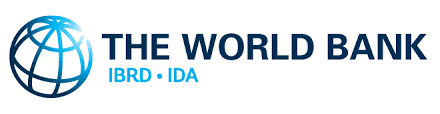 This document is subject to copyright.This document may be used and reproduced for non-commercial purposes only. Any commercial use, including without limitation reselling, charging to access, redistribute, or for derivative works such as unofficial translations based on this document is not allowed.RevisionsJanuary 2017This revision dated January, 2017 includes a few editorial enhancements.ForewordThis Standard Procurement Document (SPD) has been prepared by the World Bank for Initial Selection of Applicants for the Request for Proposals (RFP) for the procurement of Information Systems (Design, Supply, and Installation). The Initial Selection Document (ISD) shall be used by the Borrower with minimum changes as may be necessary, and acceptable to the Bank, when an Initial Selection process takes place prior to issuing request for proposals. PrefaceThis SPD reflects the World Bank’s Procurement Regulations for IPF Borrowers (“Procurement Regulations”), July, 2016. This SPD is applicable to the procurement of Information Systems (Design, Supply, and Installation) funded by IBRD or IDA-financed projects whose Legal Agreement makes reference to the Procurement Regulations.To obtain further information on procurement under World Bank financed projects or for question regarding the use of this SPD, contact:Chief Procurement OfficerStandards, Procurement and Financial Management DepartmentThe World Bank1818 H Street, N.W.Washington, D.C.  20433 U.S.A.http://www.worldbank.org/Standard Procurement DocumentSummary Specific Procurement Notice - Invitation for Initial SelectionThe template attached is the Invitation for Initial Selection. This is the template to be used by the Purchaser.Initial Selection Document: Procurement of Information Systems (Design, Supply and Installation)PART 1 – INITIAL SELECTION PROCEDURES Section I -	Instructions to Applicants (ITA)This Section provides information to help the Applicants in preparing and submitting their Applications for Initial Selection (“Applications”). Information is also provided on opening and evaluation of Applications. Section I contains provisions that are to be used without modification.Section II - 	Initial Selection Data Sheet (ISDS)This Section includes provisions that are specific to each contract and supplement Section I, Instructions to Applicants.Section III - Initial Selection Criteria and Requirements 	This Section specifies the methods, criteria, and requirements to be used to determine how Applicants shall be initially selected and later invited to submit Proposals.Section IV -	Application FormsThis Section includes the Application Submission Letter and other forms required to be submitted with the Application.Section V -	Eligible CountriesThis Section contains information regarding eligible countries.Section VI -	Fraud and CorruptionThis Section provides the Applicants with the reference to the Bank’s policy in regard to Fraud and Corruption applicable to the Initial Selection process.PART 2 – PURCHASER’S REQUIREMENTS Section VII - Scope of Purchaser’s Requirements This Section includes a summary description, Implementation schedule, and Site and other Data of the Information Systems Design, Supply and Installation subject of this Initial Selection.Specific Procurement Notice – Initial Selection Document (ISD)TemplateInvitation for Initial SelectionInformation Systems(Design, Supply, and Installation)Purchaser: [insert the name of the Purchaser’s agency]Project: [insert name of project]Contract title: [insert the name of the contract]Country: [insert country where ISD is issued]Loan No. /Credit No. / Grant No.: [insert reference number for loan/credit/grant]ISD No: [insert ISD reference number from Procurement Plan]Issued on: [insert date when ISD is issued to the market]	The [insert name of Borrower/Beneficiary/Recipient] [has received/has applied for/intends to apply for] financing from the World Bank toward the cost of the [insert name of project or grant], and intends to apply part of the proceeds toward payments under the contract for [insert title of contract].The [insert name of implementing agency] intends to initially select Applicants for [insert contract number and/or name, a brief description of the type(s) of Information Systems Design, Supply and Installation to be provided, including key performance/functional requirements, location, key qualification requirements and other information necessary to enable Applicants to decide whether or not to respond to this invitation for Initial Selection.  It is expected that the Request for Proposals will be made in [insert month and year].3.  	Initial Selection will be conducted through the procedures as specified in the World Bank’s Procurement Regulations for Borrowers- Procurement in Investment Projects Financing” [insert date of applicable Procurement Regulations edition as per legal agreement] (“Procurement Regulations”), and is open to all eligible Applicants as defined in the Procurement Regulations.4.     	Interested eligible Applicants may obtain further information from the [insert name of agency] at the address below [insert address at end of document] during office hours [insert office hours if applicable, i.e. 0900 to 1700 hours]. A complete set of Initial Selection documents in [insert name of language] may be purchased by interested Applicants on the submission of a written application to the address below and upon payment of a nonrefundable fee of [insert amount in local currency] or [insert amount in specified convertible currency, i.e. US$]. The method of payment will be [insert method of payment]. The document will be sent by [insert delivery procedure].5.	Applications for Initial Selection should be submitted in clearly marked envelopes and delivered to the address below by [insert time] on [insert date]. Late applications may be rejected.[Insert name of office][Insert name of officer and title][Insert postal address and/or street address, postal code, city and country][Insert telephone number, country and city codes][Insert facsimile number, country and city codes][Insert email address]	[Insert web site address]Invitation for Initial SelectionInformation Systems(Design, Supply, and Installation)Procurement of:[insert identification of the IS - Design, Supply and Installation]Purchaser: [insert the name of the Purchaser’s agency]Project: [insert name of project]Contract title: [insert the name of the contract]Country: [insert country where ISD is issued]Loan No. /Credit No. / Grant No.: [insert reference number for loan/credit/grant]ISD No: [insert ISD reference number from Procurement Plan]Issued on: [insert date when ISD is issued to the market](This Initial Selection Document is for use with a Request for Proposals process)Standard Procurement DocumentTable of ContentsPART 1 – Initial Selection Procedures	3Section I - Instructions to Applicants	4Section II - Initial Selection Data Sheet (ISDS)	21Section III - Initial Selection Criteria and Requirements	26Section IV - Application Forms	37Section V - Eligible Countries	53Section VI – Fraud and Corruption	54PART 2 – Purchaser’s Requirements	57Section VII - Scope of Purchaser’s Requirements	58PART 1 – Initial Selection ProceduresSection I - Instructions to ApplicantsContentsA.	General	51.	Scope of Application	52.	Source of Funds	53.	Fraud and Corruption	64.	Eligible Applicants	65.	Eligibility	9B.	Contents of the Initial Selection Document	96.	Sections of Initial Selection Document	97.	Clarification of Initial Selection Document and Pre-Application Meeting	108.	Amendment of Initial Selection Document	11C.	Preparation of Applications	129.	Cost of Applications	1210.	Language of Application	1211.	Documents Comprising the Application	1212.	Application Submission Letter	1213.	Documents Establishing the Eligibility of the Applicant	1214.	Documents Establishing the Qualifications of the Applicant	1315.	Signing of the Application and Number of Copies	13D.	Submission of Applications	1316.	Sealing and Marking of Applications	1317.	Deadline for Submission of Applications	1418.	Late Applications	1419.	Opening of Applications	14E.	Procedures for Evaluation of Applications	1520.	Confidentiality	1521.	Clarification of Applications	1522.	Responsiveness of Applications	1523.	Margin of Preference	1524.	Subcontractors	15F.	Evaluation of Applications and Initial Selection of Applicants	1625.	Evaluation of Applications	1626.	Purchaser’s Right to Accept or Reject Applicants	1727.	Initial Selection of Applicants	1728.	Notification of Initial Selection	1829.	Request for Proposals	1830.	Changes in Qualifications of Applicants	1931.	Procurement Related Complaint	19Section I - Instructions to Applicants GeneralSection III - Initial Selection Criteria and Requirements This section contains all the methods, criteria, and requirements that the Purchaser shall use to evaluate Applications. The information to be provided in relation to each requirement and the definitions of the corresponding terms are included in the respective Application Forms.ContentsTable 1 – Qualification Criteria and Requirements	271.	Eligibility	272.	Historical Contract Non-Performance	283.	Financial Situation and Performance	294.	Experience	31Table 2 – Rated Criteria and Requirements	331.	Past Performance	332.	Contract/Project Management Capability	343.	Purchaser’s Requirements	354.	Sustainable Procurement	36Table 1 – Qualification Criteria and Requirements [Note to Purchaser: Only applications that are substantially responsive to the qualification criteria and requirements in Table 1 are to be assessed against Table 2, Rated Criteria and Requirements.]EligibilityHistorical Contract Non-PerformanceFinancial Situation and PerformanceExperienceTable 2 – Rated Criteria and Requirements[Note to Purchaser: The criteria, requirements, maximum scores, weightings and scoring methodology contained in the tables below are examples only and may be modified to suit the nature and complexity of the contract. Only applications that are substantially responsive to the qualification criteria and requirements in Table 1 are to be assessed against Table 2, Rated Criteria and Requirements]Past PerformanceContract/Project Management CapabilityPurchaser’s RequirementsSustainable ProcurementSection IV - Application FormsTable of FormsApplication Submission Letter	38Applicant Information Form	40Applicant's JV Information Form	41Historical Contract Non-Performance, and Pending Litigation and Litigation History	42Financial Situation and Performance	44Average Annual Turnover in Information Systems Design and/or Supply and/or Installation	46General Experience in Information Systems Design and/or Supply and/or Installation	47Specific Experience	48Contract / Project Management Capability	50Understanding of the Purchaser’s Requirement	51Sustainable Procurement	52Application Submission LetterDate: [insert day, month, and year] 
RFP No. and title: [insert RFP number and title]To: [insert full name of Purchaser]We, the undersigned, apply to be initially selected for the referenced Request for Proposal (RFP) and declare that:(a) 	No reservations: We have examined and have no reservations to the Initial Selection Document, including Addendum(s) No(s), issued in accordance with ITA 8: [insert the number and issuing date of each addendum].(b) 	No conflict of interest: We have no conflict of interest in accordance with ITA 4.6;(c) 	Eligibility: We (and our subcontractors) meet the eligibility requirements as stated in ITA 4, we have not been suspended by the Purchaser based on execution of a Bid-Securing Declaration or Proposal-Securing Declaration in accordance with ITA 4.10;Suspension and Debarment: We, along with any of our subcontractors, suppliers, consultants, manufacturers, or service providers for any part of the contract, are not subject to, and not controlled by any entity or individual that is subject to, a temporary suspension or a debarment imposed by the World Bank Group or a debarment imposed by the World Bank Group in accordance with the Agreement for Mutual Enforcement of Debarment Decisions between the World Bank and other development banks. Further, we are not ineligible under the Purchaser’s country laws or official regulations or pursuant to a decision of the United Nations Security Council;State-owned enterprise or institution: [select the appropriate option and delete the other] [We are not a state-owned enterprise or institution] / [We are a state-owned enterprise or institution but meet the requirements of ITA 4.9];(f)	Subcontractors and Specialized Subcontractors:  We, in accordance with ITA 24.2 and 25.2, plan to subcontract the following parts of the contract:[Insert any part of the contract which the Applicant intends to subcontract along with complete details of the Specialized Subcontractors, their qualification and experience](g)	Commissions, gratuities, fees: We declare that the following commissions, gratuities, or fees have been paid or are to be paid with respect to the Initial Selection process, the corresponding RFP process or execution of the Contract: [If no payments are made or promised, add the following statement: “No commissions or gratuities have been or are to be paid by us to agents or any third party relating to this Application](h) 	Not bound to accept: We understand that you may cancel the Initial Selection process at any time and that you are neither bound to accept any Application that you may receive nor to invite the initially selected Applicants to Submit Proposal for the contract subject of this Initial selection process, without incurring any liability to the Applicants, in accordance with ITA 26.1.(i) 	True and correct: All information, statements and description contained in the Application are in all respect true, correct and complete to the best of our knowledge and belief.Signed [insert signature(s) of an authorized representative(s) of the Applicant]Name [insert full name of person signing the Application]In the capacity of [insert capacity of person signing the Application]Duly authorized to sign the Application for and on behalf of: Applicant’s Name [insert full name of Applicant or the name of the JV] Address [insert street number/town or city/country address]Dated on [insert day number] day of [insert month], [insert year][For a joint venture, either all members shall sign or only the authorized representative, in which case the power of attorney to sign on behalf of all members shall be attached]Form ELI -1.1Applicant Information FormDate: [insert day, month, year]
RFP No. and title: [insert RFP number and title]
Page [insert page number] of [insert total number] pagesForm ELI -1.2Applicant's JV Information Form[The following form is additional to Form ELI – 1.1., and shall be completed to provide information relating to each JV member (in case the Applicant is a JV) as well as any Specialized Subcontractor proposed to be used by the Applicant for any part of the Contract resulting from this Initial Selection]Date: [insert day, month, year]
RFP No. and title: [insert RFP number and title]
Page [insert page number] of [insert total number] pagesForm CON – 2Historical Contract Non-Performance, and Pending Litigation and Litigation History[The following table shall be filled in for the Applicant and for each member of a Joint Venture]Applicant’s Name: [insert full name]
Date: [insert day, month, year]
Joint Venture Member’s  Name:[insert full name]
RFP No. and title: [insert RFP number and title]
Page [insert page number] of [insert total number] pagesForm FIN – 3.1Financial Situation and Performance[The following table shall be filled in for the Applicant and for each member of a Joint Venture]Applicant’s Name: [insert full name]
Date: [insert day, month, year]
Joint Venture Member  Name:[insert full name]
RFP No. and title: [insert RFP number and title]
Page [insert page number] of [insert total number] pages1. Financial data* Refer ITA 14 for the exchange rate2. Sources of Finance[The following table shall be filled in for the Applicant and all parties combined in case of a Joint Venture]Specify sources of finance to meet the cash flow requirements on contracts currently in progress and for future contract commitments.3. Financial documentsThe Applicant and its parties shall provide copies of financial statements for [number] years pursuant Section III, Table 1 –Qualification Criteria, and Requirements Sub-factor 3.1. The financial statements shall:(a) 	reflect the financial situation of the Applicant or in case of JV member , and not an affiliated entity  (such as parent company or group member).(b)	be independently audited or certified in accordance with local legislation.(c)	be complete, including all notes to the financial statements.(d)	correspond to accounting periods already completed and audited.	Attached are copies of financial statements  for the [number] years required above; and complying with the requirementsForm FIN - 3.2Average Annual Turnover in Information Systems Design and/or Supply and/or Installation [The following table shall be filled in for the Applicant and for each member of a Joint Venture]Applicant’s Name: [insert full name]
Date: [insert day, month, year]
Joint Venture Member  Name:[insert full name]
RFP No. and title: [insert RFP number and title]
Page [insert page number] of [insert total number] pages*    Refer ITA 14 for date and source of exchange rate.** 	Total USD equivalent for all years divided by the total number of years. See Section III, Table 1 Qualification Criteria, and Requirements, 3.2.Form EXP - 4.1General Experience in Information Systems Design and/or Supply and/or Installation[The following table shall be filled in for the Applicant and in the case of a JV Applicant, each Member]Applicant’s Name: [insert full name]
Date: [insert day, month, year]
Joint Venture Member Name:[insert full name]
RFP No. and title: [insert RFP number and title]
Page [insert page number] of [insert total number] pages[As per Section III, Table 1 Qualification Criteria, and Requirements, Sub-Factor 4.1. list contracts chronologically, according to their commencement (starting) dates.]*   Refer ITA 14 for date and source of exchange rate.Form EXP - 4.2Specific Experience(Table 1, 4.2 and Table 2)[The following table shall be filled in for contracts performed by the Applicant, each member of a Joint Venture, and Specialized Sub-contractors]Applicant’s Name: [insert full name]
Date: [insert day, month, year]
Joint Venture Member  Name:[insert full name]
RFP No. and title: [insert RFP number and title]
Page [insert page number] of [insert total number] pages* Refer ITA 14 for date and source of exchange rate.Table 2-PMContract / Project Management CapabilityThe applicant shall demonstrate Contract / Project Management Capability in accordance with Table 2Table 2-ER Understanding of the Purchaser’s RequirementThe applicant shall demonstrate an Understanding of the Purchaser’s Requirement in accordance with Table 2Table 2-SP Sustainable ProcurementThe applicant shall demonstrate capability in Sustainable Procurement in accordance with Table 2Section V - Eligible CountriesEligibility for the Provision of Goods, Works and Services in Bank-Financed
ProcurementIn reference to ITA 5.1, for the information of the Applicants, at the present time firms and individuals, supply of goods, or contracting of works or services, from the following countries are excluded from this Initial Selection process:Under ITA 5.1 (a) [insert a list of the countries following approval by the Bank to apply the restriction or state “none”]Under ITA 5.1 (b) [list the countries or state “none”] Section VI – Fraud and Corruption(The text in this Section VI shall not be modified)PurposeThe Bank’s Anti-Corruption Guidelines and this annex apply with respect to procurement under Bank Investment Project Financing operations.RequirementsThe Bank requires that Borrowers (including beneficiaries of Bank financing); bidders (applicants/proposers), consultants, contractors and suppliers; any sub-contractors, sub-consultants, service providers or suppliers; any agents (whether declared or not); and any of their personnel, observe the highest standard of ethics during the procurement process, selection and contract execution of Bank-financed contracts, and refrain from Fraud and Corruption.To this end, the Bank:Defines, for the purposes of this provision, the terms set forth below as follows:“corrupt practice” is the offering, giving, receiving, or soliciting, directly or indirectly, of anything of value to influence improperly the actions of another party;“fraudulent practice” is any act or omission, including misrepresentation, that knowingly or recklessly misleads, or attempts to mislead, a party to obtain financial or other benefit or to avoid an obligation;“collusive practice” is an arrangement between two or more parties designed to achieve an improper purpose, including to influence improperly the actions of another party;“coercive practice” is impairing or harming, or threatening to impair or harm, directly or indirectly, any party or the property of the party to influence improperly the actions of a party;“obstructive practice” is:deliberately destroying, falsifying, altering, or concealing of evidence material to the investigation or making false statements to investigators in order to materially impede a Bank investigation into allegations of a corrupt, fraudulent, coercive, or collusive practice; and/or threatening, harassing, or intimidating any party to prevent it from disclosing its knowledge of matters relevant to the investigation or from pursuing the investigation; oracts intended to materially impede the exercise of the Bank’s inspection and audit rights provided for under paragraph 2.2 e. below.Rejects a proposal for award if the Bank determines that the firm or individual recommended for award, any of its personnel, or its agents, or its sub-consultants, sub-contractors, service providers, suppliers and/ or their employees, has, directly or indirectly, engaged in corrupt, fraudulent, collusive, coercive, or obstructive practices in competing for the contract in question;In addition to the legal remedies set out in the relevant Legal Agreement, may take other appropriate actions, including declaring misprocurement, if the Bank determines at any time that representatives of the Borrower or of a recipient of any part of the proceeds of the loan engaged in corrupt, fraudulent, collusive, coercive, or obstructive practices during the procurement process, selection and/or execution of the contract in question,  without the Borrower having taken timely and appropriate action satisfactory to the Bank to address such practices when they occur, including by failing to inform the Bank in a timely manner at the time  they knew of the practices; Pursuant to the Bank’s Anti-Corruption Guidelines, and in accordance with the Bank’s prevailing sanctions policies and procedures, may sanction a firm or individual, either indefinitely or for a stated period of time, including by publicly declaring such a firm or individual ineligible (i) to be awarded or otherwise benefit from a Bank-financed contract, financially or in any other manner; (ii) to be a nominated sub-contractor, consultant, manufacturer or supplier, or service provider of an otherwise eligible firm being awarded a Bank-financed contract; and (iii) to receive the proceeds of any loan made by the Bank or otherwise to participate further in the preparation or implementation of any Bank-financed project; Requires that a clause be included in request for bid/request for proposals documents and in contracts financed by a Bank loan, requiring (i) bidders (applicants/proposers), consultants, contractors, and suppliers, and their sub-contractors, sub-consultants, service providers, suppliers, agents personnel, permit the Bank to inspect all accounts, records and other documents relating to the procurement process, selection and/or contract execution, and to have them audited by auditors appointed by the Bank.PART 2 – Purchaser’s RequirementsSection VII - Scope of Purchaser’s RequirementsContents1.	Description of the Information Systems Design, Supply and Installation	592.	Implementation Period	603.	Site and Other Data	61Description of the Information Systems Design, Supply and Installation[Insert a summary of the technical requirements including:Legal and Regulatory RequirementsBusiness function requirementsFunctional and/or Performance RequirementsTesting and Quality Assurance RequirementAny requirement for Warranty or post Warranty servicesImplementation Period[Insert estimated implementation period]Site and Other DataScope of ApplicationIn connection with the invitation for Initial Selection indicated in Section II, Initial Selection Data Sheet (ISDS), the Purchaser, as defined in the ISDS, issues this Initial Selection Document (“Initial Selection Document”) to prospective applicants (“Applicants”) interested in submitting applications (“Applications”) for Initial Selection to submit Proposals for the Information Systems Design, Supply and Installation described in Section VII, Scope of Purchaser’s Requirement. In case proposals for the Information Systems Design, Supply and Installation are to be invited as individual contracts (i.e., the slice and package procedure), these are listed in the ISDS. The Request for Proposals (RFP) number corresponding to this Initial Selection is also provided in the ISDS.For the purposes of this Initial Selection Document, the term “Information System” means all:the required information technologies, including all information processing and communications-related hardware, software, supplies, and consumable items that the Supplier is required to supply and install under the Contract, plus all associated documentation, and all other materials and goods to be supplied, installed, integrated, and made operational; andthe related software development, transportation, insurance, installation, customization, integration, commissioning, training, technical support, maintenance, repair, and other services necessary for proper operation of the Information System to be provided by the selected Proposer as specified in Section VII Purchaser’s Requirement.   In connection with the invitation for Initial Selection indicated in Section II, Initial Selection Data Sheet (ISDS), the Purchaser, as defined in the ISDS, issues this Initial Selection Document (“Initial Selection Document”) to prospective applicants (“Applicants”) interested in submitting applications (“Applications”) for Initial Selection to submit Proposals for the Information Systems Design, Supply and Installation described in Section VII, Scope of Purchaser’s Requirement. In case proposals for the Information Systems Design, Supply and Installation are to be invited as individual contracts (i.e., the slice and package procedure), these are listed in the ISDS. The Request for Proposals (RFP) number corresponding to this Initial Selection is also provided in the ISDS.For the purposes of this Initial Selection Document, the term “Information System” means all:the required information technologies, including all information processing and communications-related hardware, software, supplies, and consumable items that the Supplier is required to supply and install under the Contract, plus all associated documentation, and all other materials and goods to be supplied, installed, integrated, and made operational; andthe related software development, transportation, insurance, installation, customization, integration, commissioning, training, technical support, maintenance, repair, and other services necessary for proper operation of the Information System to be provided by the selected Proposer as specified in Section VII Purchaser’s Requirement.   Source of FundsThe Borrower or Recipient (hereinafter called “Borrower”) indicated in the ISDS has applied for or received financing (hereinafter called “funds”) from the International Bank for Reconstruction and Development or the International Development Association (hereinafter called “the Bank”) in an amount specified in the ISDS, towards the cost of the project named in the ISDS. The Borrower intends to apply a portion of the funds to eligible payments under the contract(s) resulting from the Request for Proposals (RFP) process for which this Initial Selection is conducted. Payment by the Bank will be made only at the request of the Borrower and upon approval by the Bank, and will be subject, in all respects, to the terms and conditions of the Loan (or other financing) Agreement. The Loan (or other financing) Agreement prohibits a withdrawal from the loan (or credit) account for the purpose of any payment to persons or entities, or for any import of goods, equipment, plant or materials, or services if such payment or import, to the knowledge of the Bank, is prohibited by a decision of the United Nations Security Council taken under Chapter VII of the Charter of the United Nations. No party other than the Borrower shall derive any rights from the Loan (or other financing) Agreement or have any claim to the proceeds of the loan (or credit).The Borrower or Recipient (hereinafter called “Borrower”) indicated in the ISDS has applied for or received financing (hereinafter called “funds”) from the International Bank for Reconstruction and Development or the International Development Association (hereinafter called “the Bank”) in an amount specified in the ISDS, towards the cost of the project named in the ISDS. The Borrower intends to apply a portion of the funds to eligible payments under the contract(s) resulting from the Request for Proposals (RFP) process for which this Initial Selection is conducted. Payment by the Bank will be made only at the request of the Borrower and upon approval by the Bank, and will be subject, in all respects, to the terms and conditions of the Loan (or other financing) Agreement. The Loan (or other financing) Agreement prohibits a withdrawal from the loan (or credit) account for the purpose of any payment to persons or entities, or for any import of goods, equipment, plant or materials, or services if such payment or import, to the knowledge of the Bank, is prohibited by a decision of the United Nations Security Council taken under Chapter VII of the Charter of the United Nations. No party other than the Borrower shall derive any rights from the Loan (or other financing) Agreement or have any claim to the proceeds of the loan (or credit).Fraud and CorruptionThe Bank requires compliance with the Bank’s Anti-Corruption Guidelines and its prevailing sanctions policies and procedures as set forth in the WBG’s Sanctions Framework, as set forth in Section VI, Fraud and Corruption.In further pursuance of this policy, Applicants shall permit and shall cause their agents (where declared or not), subcontractors, subconsultants, service providers, suppliers, and their personnel, to permit the Bank to inspect all accounts, records and other documents relating to any Prequalification process, Initial Selection process, Bid submission (in case prequalified), Proposal submission, (in case initially selected), and contract performance (in the case of award), and to have them audited by auditors appointed by the Bank.The Bank requires compliance with the Bank’s Anti-Corruption Guidelines and its prevailing sanctions policies and procedures as set forth in the WBG’s Sanctions Framework, as set forth in Section VI, Fraud and Corruption.In further pursuance of this policy, Applicants shall permit and shall cause their agents (where declared or not), subcontractors, subconsultants, service providers, suppliers, and their personnel, to permit the Bank to inspect all accounts, records and other documents relating to any Prequalification process, Initial Selection process, Bid submission (in case prequalified), Proposal submission, (in case initially selected), and contract performance (in the case of award), and to have them audited by auditors appointed by the Bank.Eligible ApplicantsApplicants shall meet the eligibility criteria as per this Instruction and ITA 5.1.  An Applicant may be a firm that is a private entity, a state-owned enterprise or institution subject to ITA 4.9 - or any combination of such entities in the form of a joint venture (“JV”) under an existing agreement or with the intent to enter into such an agreement supported by a letter of intent. In the case of a joint venture, all members shall be jointly and severally liable for the execution of the entire Contract in accordance with the Contract terms. The JV shall nominate an authorized representative who shall have the authority to conduct all business for and on behalf of any and all the members of the JV during the Initial Selection process, RFP process (in the event the JV submits a Proposal) and during contract execution (in the event the JV is awarded the Contract). Unless specified in the ISDS, there is no limit on the number of members in a JV.Applicants shall meet the eligibility criteria as per this Instruction and ITA 5.1.  An Applicant may be a firm that is a private entity, a state-owned enterprise or institution subject to ITA 4.9 - or any combination of such entities in the form of a joint venture (“JV”) under an existing agreement or with the intent to enter into such an agreement supported by a letter of intent. In the case of a joint venture, all members shall be jointly and severally liable for the execution of the entire Contract in accordance with the Contract terms. The JV shall nominate an authorized representative who shall have the authority to conduct all business for and on behalf of any and all the members of the JV during the Initial Selection process, RFP process (in the event the JV submits a Proposal) and during contract execution (in the event the JV is awarded the Contract). Unless specified in the ISDS, there is no limit on the number of members in a JV.A firm is not permitted to participate for initial selection for the same contract both as an individual firm and as a part of a joint venture or as a subcontractor. However, a firm may participate as a subcontractor in more than one Application but only in the  capacity of a subcontractor. Applications submitted in violation of this procedure will be rejected. A firm and any of its affiliates (that directly or indirectly control, are controlled by or are under common control with that firm) are not permitted to submit more than one application for initial selection for the same contract, either individually, as joint venture or as a subcontractor among them. Applications submitted in violation of this procedure will be rejected.A firm is not permitted to participate for initial selection for the same contract both as an individual firm and as a part of a joint venture or as a subcontractor. However, a firm may participate as a subcontractor in more than one Application but only in the  capacity of a subcontractor. Applications submitted in violation of this procedure will be rejected. A firm and any of its affiliates (that directly or indirectly control, are controlled by or are under common control with that firm) are not permitted to submit more than one application for initial selection for the same contract, either individually, as joint venture or as a subcontractor among them. Applications submitted in violation of this procedure will be rejected.An Applicant may have the nationality of any country, subject to the restrictions pursuant to ITA 5.1. An Applicant shall be deemed to have the nationality of a country if the Applicant is constituted, incorporated or registered in and operates in conformity with the provisions of the laws of that country, as evidenced by its articles of incorporation (or equivalent documents of constitution or association) and its registration documents, as the case may be.  This criterion also shall apply to the determination of the nationality of proposed specialized sub-contractors or suppliers for any part of the Contract including related Services.An Applicant may have the nationality of any country, subject to the restrictions pursuant to ITA 5.1. An Applicant shall be deemed to have the nationality of a country if the Applicant is constituted, incorporated or registered in and operates in conformity with the provisions of the laws of that country, as evidenced by its articles of incorporation (or equivalent documents of constitution or association) and its registration documents, as the case may be.  This criterion also shall apply to the determination of the nationality of proposed specialized sub-contractors or suppliers for any part of the Contract including related Services.Applicants and proposed specialized sub-contractors or suppliers for any part of the Contract including related services (for the purpose of this ITA 4.6 referred to as “Applicants”) shall not have a conflict of interest. Applicants shall be considered to have a conflict of interest, if they, or any of their affiliates, participated as a consultant in the preparation of the Purchaser’s Requirement (other than design to be carried out as part of this Information System Design, Supply and Installation contract) or have been hired or proposed to be hired by the Purchaser or Borrower as Project Manager for contract implementation of the Information Systems Design, Supply and Installation that are the subject of this Initial Selection. In addition, Applicants may be considered to have a conflict of interest if they have a close business or family relationship with a professional staff of the Borrower (or of the project implementing agency, or of a recipient of a part of the loan) who: (i) are directly or indirectly involved in the preparation of the Initial Selection Document or Request for Proposals (RFP) Document or specifications of the Contract, and/or the Proposal evaluation process of such Contract; or (ii) would be involved in the implementation or supervision of such Contract, unless the conflict stemming from such relationship has been resolved in a manner acceptable to the Bank throughout the procurement process and execution of the Contract.Applicants and proposed specialized sub-contractors or suppliers for any part of the Contract including related services (for the purpose of this ITA 4.6 referred to as “Applicants”) shall not have a conflict of interest. Applicants shall be considered to have a conflict of interest, if they, or any of their affiliates, participated as a consultant in the preparation of the Purchaser’s Requirement (other than design to be carried out as part of this Information System Design, Supply and Installation contract) or have been hired or proposed to be hired by the Purchaser or Borrower as Project Manager for contract implementation of the Information Systems Design, Supply and Installation that are the subject of this Initial Selection. In addition, Applicants may be considered to have a conflict of interest if they have a close business or family relationship with a professional staff of the Borrower (or of the project implementing agency, or of a recipient of a part of the loan) who: (i) are directly or indirectly involved in the preparation of the Initial Selection Document or Request for Proposals (RFP) Document or specifications of the Contract, and/or the Proposal evaluation process of such Contract; or (ii) would be involved in the implementation or supervision of such Contract, unless the conflict stemming from such relationship has been resolved in a manner acceptable to the Bank throughout the procurement process and execution of the Contract.An Applicant that has been sanctioned by the Bank, pursuant to the Bank’s Anti-Corruption Guidelines, and in accordance with its prevailing sanctions policies and procedures as set forth in the WBG’s Sanctions Framework, as described in Section VI, paragraph 2.2 d. shall be ineligible to be prequalified for, initially selected for, bid for, propose for, or be awarded a Bank-financed contract or benefit from a Bank-financed contract, financially or otherwise, during such period of time as the Bank shall have determined. An Applicant that has been sanctioned by the Bank, pursuant to the Bank’s Anti-Corruption Guidelines, and in accordance with its prevailing sanctions policies and procedures as set forth in the WBG’s Sanctions Framework, as described in Section VI, paragraph 2.2 d. shall be ineligible to be prequalified for, initially selected for, bid for, propose for, or be awarded a Bank-financed contract or benefit from a Bank-financed contract, financially or otherwise, during such period of time as the Bank shall have determined. The list of debarred firms and individuals is available as specified in the ISDS.The list of debarred firms and individuals is available as specified in the ISDS.Applicants that are state-owned enterprise or institutions in the Purchaser’s Country may be eligible to be initially selected, compete and be awarded a Contract(s) only if they can establish, in a manner acceptable to the Bank, that they (i) are legally and financially autonomous (ii) operate under commercial law, and (iii) are not under supervision of the Purchaser. Applicants that are state-owned enterprise or institutions in the Purchaser’s Country may be eligible to be initially selected, compete and be awarded a Contract(s) only if they can establish, in a manner acceptable to the Bank, that they (i) are legally and financially autonomous (ii) operate under commercial law, and (iii) are not under supervision of the Purchaser. An Applicant shall not be under suspension from bidding or submitting proposals by the Purchaser as the result of the execution of a Bid or Proposal–Securing Declaration. An Applicant shall not be under suspension from bidding or submitting proposals by the Purchaser as the result of the execution of a Bid or Proposal–Securing Declaration. An Applicant shall provide such documentary evidence of eligibility satisfactory to the Purchaser, as the Purchaser shall reasonably request.An Applicant shall provide such documentary evidence of eligibility satisfactory to the Purchaser, as the Purchaser shall reasonably request. A firm that is under a sanction of debarment by the Borrower from being awarded a contract is eligible to participate in this procurement, unless the Bank, at the Borrower’s request, is satisfied that the debarment: (a) 	relates to fraud or corruption; and (b) followed a judicial or administrative proceeding that afforded the firm adequate due process. A firm that is under a sanction of debarment by the Borrower from being awarded a contract is eligible to participate in this procurement, unless the Bank, at the Borrower’s request, is satisfied that the debarment: (a) 	relates to fraud or corruption; and (b) followed a judicial or administrative proceeding that afforded the firm adequate due process.EligibilityFirms and individuals may be ineligible if they are nationals of ineligible countries as indicated in Section V. The countries, persons or entities are ineligible if (a) as a matter of law or official regulations, the Borrower’s country prohibits commercial relations with that country, provided that the Bank is satisfied that such exclusion does not preclude effective competition for the supply of goods or the contracting of works or services required; or (b) by an act of compliance with a decision of the United Nations Security Council taken under Chapter VII of the Charter of the United Nations, the Borrower’s country prohibits any import of goods or contracting of works or services from that country, or any payments to any country, person, or entity in that country. When the Information Systems Design, Supply and Installation is implemented across jurisdictional boundaries (and more than one country is a Borrower, and is involved in the procurement), then exclusion of a firm or individual on the basis of ITA 5.1(a) above by any country may be applied to that procurement across other countries involved, if the Bank and the Borrowers involved in the procurement agree. Firms and individuals may be ineligible if they are nationals of ineligible countries as indicated in Section V. The countries, persons or entities are ineligible if (a) as a matter of law or official regulations, the Borrower’s country prohibits commercial relations with that country, provided that the Bank is satisfied that such exclusion does not preclude effective competition for the supply of goods or the contracting of works or services required; or (b) by an act of compliance with a decision of the United Nations Security Council taken under Chapter VII of the Charter of the United Nations, the Borrower’s country prohibits any import of goods or contracting of works or services from that country, or any payments to any country, person, or entity in that country. When the Information Systems Design, Supply and Installation is implemented across jurisdictional boundaries (and more than one country is a Borrower, and is involved in the procurement), then exclusion of a firm or individual on the basis of ITA 5.1(a) above by any country may be applied to that procurement across other countries involved, if the Bank and the Borrowers involved in the procurement agree. Contents of the Initial Selection DocumentContents of the Initial Selection DocumentContents of the Initial Selection DocumentSections of Initial Selection DocumentSections of Initial Selection DocumentThis Initial Selection Document consists of parts 1 and 2 which comprise all the sections indicated below, and which should be read in conjunction with any Addendum issued in accordance with ITA 8.	PART 1 Initial Selection ProceduresSection I -	Instructions to Applicants (ITA)Section II - Initial Selection Data Sheet (ISDS)Section III - Initial Selection Criteria and RequirementsSection IV - Application FormsSection V – Eligible CountriesSection VI – Fraud and CorruptionPART 2 Purchaser’s RequirementsSection VII - Scope of Purchaser’s RequirementUnless obtained directly from the Purchaser, the Purchaser accepts no responsibility for the completeness of the document, responses to requests for clarification, the minutes of the pre-Application meeting (if any), or Addenda to the Initial Selection Document in accordance with ITA 8. In case of any discrepancies, documents issued directly by the Purchaser shall prevail.The Applicant is expected to examine all instructions, forms, and terms in the Initial Selection Document and to furnish with its Application all information or documentation as is required by the Initial Selection Document.Clarification of Initial Selection Document and Pre-Application MeetingClarification of Initial Selection Document and Pre-Application MeetingAn Applicant requiring any clarification of the Initial Selection Document shall contact the Purchaser in writing at the Purchaser’s address indicated in the ISDS. The Purchaser will respond in writing to any request for clarification provided that such request is received no later than fourteen (14) days prior to the deadline for submission of the applications. The Purchaser shall forward a copy of its response to all prospective Applicants who have obtained the Initial Selection Document directly from the Purchaser, including a description of the inquiry but without identifying its source. If so indicated in the ISDS, the Purchaser shall also promptly publish its response at the web page identified in the ISDS. Should the Purchaser deem it necessary to amend the Initial Selection Document as a result of a clarification, it shall do so following the procedure under ITA 8 and in accordance with the provisions of ITA 17.2.If indicated in the ISDS, the Applicant’s designated representative is invited at the Applicant’s cost to attend a pre-Application meeting at the place, date and time mentioned in the ISDS. During this pre-Application meeting, prospective Applicants may request clarification of the project requirement, the criteria for qualifications or any other aspects of the Initial Selection Document.Minutes of the pre-Application meeting, if applicable, including the text of the questions asked by Applicants, including those during the meeting (without identifying the source) and the responses given, together with any responses prepared after the meeting will be transmitted promptly to all prospective Applicants who have obtained the Initial Selection Document. Any modification to the Initial Selection Document that may become necessary as a result of the pre-Application meeting shall be made by the Purchaser exclusively through the use of an Addendum pursuant to ITA 8. Non-attendance at the pre-Application meeting will not be a cause for disqualification of an Applicant.Amendment of Initial Selection DocumentAmendment of Initial Selection DocumentAt any time prior to the deadline for submission of Applications, the Purchaser may amend the Initial Selection Document by issuing an Addendum.Any Addendum issued shall be part of the Initial Selection Document and shall be communicated in writing to all Applicants who have obtained the Initial Selection Document from the Purchaser. The Purchaser shall promptly publish the Addendum at the Purchaser’s web page identified in the ISDS.To give Applicants reasonable time to take an Addendum into account in preparing their Applications, the Purchaser may, at its discretion, extend the deadline for the submission of Applications in accordance with ITA 17.2.Preparation of ApplicationsPreparation of ApplicationsPreparation of ApplicationsCost of ApplicationsCost of ApplicationsThe Applicant shall bear all costs associated with the preparation and submission of its Application. The Purchaser will in no case be responsible or liable for those costs, regardless of the conduct or outcome of the Initial Selection process.Language of ApplicationLanguage of ApplicationThe Application as well as all correspondence and documents relating to the Initial Selection exchanged by the Applicant and the Purchaser, shall be written in the language specified in the ISDS. Supporting documents and printed literature that are part of the Application may be in another language, provided they are accompanied by an accurate translation of the relevant passages in the language specified in the ISDS, in which case, for purposes of interpretation of the Application, the translation shall govern.Documents Comprising the ApplicationDocuments Comprising the ApplicationThe Application shall comprise the following:(a)	Application Submission Letter, in accordance with ITA 12.1;(b)	Eligibility: documentary evidence establishing the Applicant’s eligibility, in accordance with ITA 13.1;(c)	Qualifications: documentary evidence establishing the Applicant’s qualifications, in accordance with ITA 14; and(d) 	any other document required as specified in the ISDS.The Applicant shall furnish information on commissions and gratuities, if any, paid or to be paid to agents or any other party relating to this Application Application Submission LetterApplication Submission LetterThe Applicant shall complete an Application Submission Letter as provided in Section IV, Application Forms. This Letter must be completed without any alteration to its format.Documents Establishing the Eligibility of the ApplicantDocuments Establishing the Eligibility of the ApplicantTo establish its eligibility in accordance with ITA 4, the Applicant shall complete the eligibility declarations in the Application Submission Letter and Forms ELI (eligibility) 1.1 and 1.2, included in Section IV, Application Forms.Documents Establishing the Qualifications of the ApplicantDocuments Establishing the Qualifications of the ApplicantTo establish its qualifications to perform the contract(s) in accordance with Section III - Initial Selection Criteria and Requirements, the Applicant shall provide the information requested in the corresponding Information Sheets included in Section IV, Application Forms.Wherever an Application Form requires an Applicant to state a monetary amount, Applicants should indicate the USD equivalent using the rate of exchange determined as follows:For turnover or financial data required for each year - Exchange rate prevailing on the last day of the respective calendar year (in which the amounts for that year are to be converted).Value of single contract - Exchange rate prevailing on the date of the contract.Exchange rates shall be taken from the publicly available source identified in the ISDS. Any error in determining the exchange rates in the Application may be corrected by the Purchaser. Signing of the Application and Number of CopiesSigning of the Application and Number of CopiesThe Applicant shall prepare one original of the documents comprising the Application as described in ITA 11 and clearly mark it “ORIGINAL”. The original of the Application shall be typed or written in indelible ink and shall be signed by a person duly authorized to sign on behalf of the Applicant. In case the Applicant is a JV, the Application shall be signed by an authorized representative of the JV on behalf of the JV and so as to be legally binding on all the members as evidenced by a power of attorney signed by their legally authorized signatories.The Applicant shall submit copies of the signed original Application, in the number specified in the ISDS, and clearly mark them “COPY”. In the event of any discrepancy between the original and the copies, the original shall prevail.Submission of ApplicationsSubmission of ApplicationsSubmission of ApplicationsSealing and Marking of ApplicationsSealing and Marking of ApplicationsThe Applicant shall enclose the original and the copies of the Application in a sealed envelope that shall:(a) 	bear the name and address of the Applicant;(b) 	be addressed to the Purchaser, in accordance with ITA 17.1; and(c) 	bear the specific identification of this Initial Selection process indicated in the ISDS 1.1.The Purchaser will accept no responsibility for not processing any envelope that was not identified as required in ITA 16.1 above.Deadline for Submission of ApplicationsDeadline for Submission of ApplicationsApplicants may either submit their Applications by mail or by hand. Applications shall be received by the Purchaser at the address and no later than the deadline indicated in the ISDS. When so specified in the ISDS, Applicants have the option of submitting their Applications electronically, in accordance with electronic Application submission procedures specified in the ISDS. The Purchaser may, at its discretion, extend the deadline for the submission of Applications by amending the Initial Selection Document in accordance with ITA 8, in which case all rights and obligations of the Purchaser and the Applicants subject to the previous deadline shall thereafter be subject to the deadline as extended.Late ApplicationsLate ApplicationsThe Purchaser reserves the right to accept applications received after the deadline for submission of applications, unless otherwise specified in the ISDS.Opening of ApplicationsOpening of ApplicationsThe Purchaser shall open all Applications at the date, time and place specified in the ISDS. Late Applications shall be treated in accordance with ITA 18.1.Applications submitted electronically (if permitted pursuant to ITA 17.1) shall be opened in accordance with the procedures specified in the ISDS.The Purchaser shall prepare a record of the opening of Applications to include, as a minimum, the name of the Applicants. A copy of the record shall be distributed to all Applicants.Procedures for Evaluation of ApplicationsProcedures for Evaluation of ApplicationsProcedures for Evaluation of ApplicationsConfidentialityConfidentialityInformation relating to the Applications, their evaluation and results of the Initial Selection shall not be disclosed to Applicants or any other persons not officially concerned with the Initial Selection process until the notification of Initial Selection results is made to all Applicants in accordance with ITA 28.From the deadline for submission of Applications to the time of notification of the results of the Initial Selection in accordance with ITA 28, any Applicant that wishes to contact the Purchaser on any matter related to the Initial Selection process may do so only in writing.Clarification of ApplicationsClarification of ApplicationsTo assist in the evaluation of Applications, the Purchaser may, at its discretion, ask an Applicant for a clarification (including missing documents) of its Application, to be submitted within a stated reasonable period of time. Any request for clarification from the Purchaser and all clarifications from the Applicant shall be in writing.If an Applicant does not provide clarifications and/or documents requested by the date and time set in the Purchaser’s request for clarification, its Application shall be evaluated based on the information and documents available at the time of evaluation of the Application.Responsiveness of ApplicationsResponsiveness of ApplicationsThe Purchaser may reject any Application which is not responsive to the requirements of the Initial Selection Document. In case the information furnished by the Applicant is incomplete or otherwise requires clarification as per ITA 21.1, and the Applicant fails to provide satisfactory clarification and/or missing information, it may result in disqualification of the Applicant.Margin of PreferenceMargin of PreferenceMargin of preference for domestic Proposers shall not apply in the RFP process resulting from this Initial Selection.SubcontractorsSubcontractorsUnless otherwise stated in the ISDS, the Purchaser does not intend to execute any specific elements of the Information Systems Design, Supply and Installation by sub-contractors selected in advance by the Purchaser (so-called “Nominated Subcontractors”).The Applicant shall not propose to subcontract the whole of the contract. The Applicant may propose subcontractors for certain specialized parts of the contract. Applicants planning to use such specialized subcontractors shall specify, in the Application Submission Letter, the parts of the contract proposed to be subcontracted along with details of the proposed subcontractors including their qualification and experience. 	Evaluation of Applications and Initial Selection of ApplicantsEvaluation of Applications and Initial Selection of ApplicantsEvaluation of Applications and Initial Selection of ApplicantsEvaluation of ApplicationsEvaluation of ApplicationsThe Purchaser shall use the factors, methods, criteria, and requirements defined in Section III, Initial Selection Criteria and Requirements and the ISDS, to evaluate the qualifications of the Applicants, and no other factors, methods, criteria, or requirements shall be used. The Purchaser reserves the right to waive minor deviations from the qualification criteria if they do not materially affect the technical capability and financial resources of an Applicant to perform the Contract.Subcontractors proposed by the Applicant shall be fully qualified for their parts of the contract. The subcontractor’s qualifications shall not be used by the Applicant to qualify for the contract unless the applicant designates them as Specialized Subcontractors, in which case, the qualifications of the Specialized Subcontractor proposed by the Applicant may be added to the qualifications of the Applicant for the purpose of the evaluation, if specified in ISDS.In case of multiple contracts, Applicants should indicate in their Applications the individual contract or combination of contracts in which they are interested.  The Purchaser shall initially select each Applicant for the maximum combination of contracts for which the Applicant has thereby indicated its interest and for which the Applicant meets the appropriate aggregate requirements  specified in Section III - Initial Selection Criteria and Requirements.Only the qualifications of the Applicant shall be considered.  The qualifications of other firms, including the Applicant’s subsidiaries, parent entities, affiliates, subcontractors (other than specialized subcontractors in accordance with ITA 25.2 above) or any other firm(s) different from the Applicant shall not be considered.Purchaser’s Right to Accept or Reject ApplicantsPurchaser’s Right to Accept or Reject ApplicantsThe Purchaser reserves the right to accept or reject any Application, and to annul the Initial Selection process and reject all Applicants at any time, without thereby incurring any liability to the Applicants.Initial Selection of ApplicantsInitial Selection of ApplicantsThe range of Applicants that the Purchaser may Initially Select (x = minimum number, y = maximum number) is specified in the ISDS.The Selection of Applicants involves several steps, as follows:Step 1 - Table 1 Evaluation: The first step of Initial Selection involves evaluation against the methods, criteria and requirements described in Section III, Table 1: Qualification Criteria and Requirements; Step 2 - Rejection: Applicants that do not substantially meet the qualification criteria and requirements in Table 1: Qualification Criteria and Requirements will not be evaluated further, and will be eliminated from the Initial Selection process; Step 3 - Long List: Applicants that substantially meet the qualification criteria and requirements in Table 1: Qualification Criteria and Requirements are long listed, and will be evaluated further; Step 4 - Depending on the number of Applicants that are long listed, one of the following options will apply:Option 1: All are Initially Selected: Where the number of long listed Applicants is ≤x, all long listed Applicants are Initially Selected. In this scenario, there is no requirement to evaluate these long listed Applicants against Table 2: Rated Criteria and Requirements;Option 2: Applicants are evaluated using Table 2 Evaluation: Where the number of long listed Applicants is ˃x, the Purchaser shall evaluate all long listed Applicants against Table 2: Rated Criteria and Requirements. This evaluation method involves scoring each Application against rated criteria using the scoring methodology described; Step 5 - Rank Applicants: The total scores, from this step of the Initial Selection evaluation, for each long listed Applicant are compared, and the Applicants are ranked from the highest to the lowest total score; Step 6 - Initial Selection up to x: In accordance with the values selected by the Purchaser for x and y, the Purchaser Initially Selects the Applicants that are ranked from the highest score, to the Application ranked as x.;Step 7 - Reject y+1 Applicants: Where the number of long listed Applicants is ˃y, the Purchaser rejects all Applicants that are ranked greater than y, i.e. ranked as y+1, y+2, y+3, etc.;Step 8 - Optional, at the Purchaser’s Discretion: Ranked Applicants which are greater than x, up to, and including y, are not normally Initially Selected. However, the Purchaser may, at its sole discretion, if justified, Initially Selected or more additional Applicants(s) from those that are ranked x+1, up to and including y. This Initial Selection will follow the order of ranking (i.e. the Purchaser cannot Initially Select x+2, without Initially Selecting x+1).Notification of Initial SelectionNotification of Initial SelectionThe Purchaser shall notify all Applicants in writing of the names of those Applicants who have been initially selected. In addition, those Applicants who have been disqualified will be informed separately.Applicants that have not been initially selected may write to the Purchaser to request, in writing, the grounds on which they were disqualified. Request for ProposalsRequest for ProposalsPromptly after the notification of the results of the Initial Selection, the Purchaser shall invite Proposals from all the Applicants that have been initially selected. Proposers may be required to provide a Proposal Security or a Proposal-Securing Declaration acceptable to the Purchaser in the form and an amount to be specified in the RFP Document, and the successful Proposer shall be required to provide a Performance Security as specified in the RFP Document.Changes in Qualifications of ApplicantsChanges in Qualifications of ApplicantsAny change in the structure or formation of an Applicant after being initially selected in accordance with ITA 27 and invited to submit Proposal (including, in the case of a JV, any change in the structure or formation of any member and also including any change in any specialized subcontractor) shall be subject to the written approval of the Purchaser prior to the deadline for submission of Proposals. Such approval shall be denied if (i) an initially selected applicant proposes to associate with a disqualified applicant or in case of a disqualified joint venture, any of its members; (ii) as a consequence of the change, the Applicant no longer substantially meets the qualification criteria set forth in Section III - Initial Selection Criteria and Requirements Table 1- Qualification Criteria, and Requirements; or (iii) no longer continues to be in the list of Initially Selected Applicants as a result of the Purchaser’s re-evaluation of the Application in accordance with ITA 27; or (iv) in the opinion of the Purchaser, the change may result in a substantial reduction in competition. Any such change should be submitted to the Purchaser not later than fourteen (14) days after the date of the Request for Proposals. Procurement Related ComplaintProcurement Related ComplaintThe procedures for making a Procurement-related Complaint are as specified in the ISDS.Section II - Initial Selection Data Sheet (ISDS)Section II - Initial Selection Data Sheet (ISDS)Section II - Initial Selection Data Sheet (ISDS)A. GeneralA. GeneralA. GeneralITA 1.1ITA 1.1The identification of the Invitation for Initial Selection is:  [insert number]The Purchaser is: : [ insert full name, including name of Project Officer, and address]The list of contract/s is: [insert number, name/s and identification number/s.] RFP name and number are: [insert name and identification number]ITA 2.1ITA 2.1The Borrower is: [insert name of the Borrower and statement of relationship with the Purchaser, if different from the Borrower. This insertion should correspond to the information provided in the RFP]	Loan or Financing Agreement amount: [insert US$ equivalent]  ____________________________The name of the Project is: [insert name of Project]ITA 4.2ITA 4.2Maximum number of members in the JV shall be: [insert a number or insert “not limited”]ITA 4.8ITA 4.8A list of debarred firms and individuals is available on the Bank’s external website: http://www.worldbank.org/debarr.B. Contents of the Initial Selection DocumentB. Contents of the Initial Selection DocumentB. Contents of the Initial Selection DocumentITA 7.1ITA 7.1For clarification purposes, the Purchaser's address is:[insert information or state “same as in ITA1.1 above”]Attention: [insert name and room number of Project Officer]Address: [insert street name and number][insert floor and room number, if applicable]City: [insert name of city or town]ZIP Code: [insert postal (ZIP) code, if applicable]Country: [insert name of country]]Telephone: [insert telephone number including country and city codes]Facsimile number: [insert fax number including country and city codes]Electronic mail address: [insert e-mail address of Project Officer]ITA 7.1 & 8.2  ITA 7.1 & 8.2  Web page: [In case used, identify the widely used website or electronic portal of free access where Initial Selection information is published]ITA 7.2ITA 7.2Pre-Application Meeting will be held:   [Yes/No][If Yes, please add the address, date and time of the meeting]C. Preparation of ApplicationsC. Preparation of ApplicationsC. Preparation of ApplicationsITA 10.1This Initial Selection document has been issued in the [Insert “English” or “French” or “Spanish”] language.[Note: In addition to one of the above languages, and if agreed with the Bank, the Borrower has the option to issue translated versions of the Initial Selection document in another language which should either be: (a) the national language of the Borrower; or (b) the language used nation-wide in the Borrower’s country for commercial transactions. In such case, the following text shall be added:]“In addition, the Initial Selection document is translated into the [insert national or nation-wide used] language [if there are more than one national or nation-wide used language, add “and in the ____________” [insert the second national or nation-wide language].Applicants shall have the option to submit their Initial Selection Application in any one of the languages stated above. Applicants shall not submit Applications in more than one language.]”All correspondence exchange shall be in ____________ language.The Application as well as all correspondence shall be submitted in _____________________. [Insert the language of the Initial Selection document in case of one language] [Note: If the Initial Selection document is issued in more than one language, the following text shall be inserted above: “in one of the above languages”]Language for translation of supporting documents and printed literature is _______________________. [Specify one language]This Initial Selection document has been issued in the [Insert “English” or “French” or “Spanish”] language.[Note: In addition to one of the above languages, and if agreed with the Bank, the Borrower has the option to issue translated versions of the Initial Selection document in another language which should either be: (a) the national language of the Borrower; or (b) the language used nation-wide in the Borrower’s country for commercial transactions. In such case, the following text shall be added:]“In addition, the Initial Selection document is translated into the [insert national or nation-wide used] language [if there are more than one national or nation-wide used language, add “and in the ____________” [insert the second national or nation-wide language].Applicants shall have the option to submit their Initial Selection Application in any one of the languages stated above. Applicants shall not submit Applications in more than one language.]”All correspondence exchange shall be in ____________ language.The Application as well as all correspondence shall be submitted in _____________________. [Insert the language of the Initial Selection document in case of one language] [Note: If the Initial Selection document is issued in more than one language, the following text shall be inserted above: “in one of the above languages”]Language for translation of supporting documents and printed literature is _______________________. [Specify one language]ITA 11.1 (d)The Applicant shall submit with its Application, the following additional documents: [insert list of additional documents]The Applicant shall submit with its Application, the following additional documents: [insert list of additional documents]ITA 14.2The source for determining exchange rates is [insert a publicly available source]The source for determining exchange rates is [insert a publicly available source]ITA 15.2In addition to the original, the number of copies to be submitted with the Application is: [insert number of copies]In addition to the original, the number of copies to be submitted with the Application is: [insert number of copies]D. Submission of ApplicationsD. Submission of ApplicationsD. Submission of ApplicationsITA 17.1The deadline for Application submission is:Date: [insert date]Time: [insert time][The time allowed for preparation and submission of the Initial Selection document should be sufficient for Applicants to gather all the information required—preferably eight weeks, but in any case not less than six weeks after the date when the documents are available for distribution or the date of the advertisement, whichever is later. This period may be longer for very large contracts, where time should be allowed for the formation of joint ventures and assembly of the necessary resources.]For Application submission purposes only, the Purchaser's address is:[insert information requested below or insert “Purchaser’s address is the same as that indicated in 1.1]Attention: [insert name and room number of Project Officer]Address: [insert street name and number][insert floor and room number, if applicable]City: [insert name of city or town]ZIP Code: [insert postal (ZIP) code, if applicable]Country: [insert name of country]Telephone: [insert telephone number including country and city codes]Facsimile number: [insert fax number including country and city codes]Email address: [insert e-mail address of Project Officer] Applicants [insert “shall” or “shall not”] have the option of submitting their Applications electronically.[The following provision should be included and the required corresponding information inserted only if Applicants have the option of submitting their Applications electronically. Otherwise omit.]The electronic Application submission procedures shall be: [insert a description of the electronic Application submission procedures.]The deadline for Application submission is:Date: [insert date]Time: [insert time][The time allowed for preparation and submission of the Initial Selection document should be sufficient for Applicants to gather all the information required—preferably eight weeks, but in any case not less than six weeks after the date when the documents are available for distribution or the date of the advertisement, whichever is later. This period may be longer for very large contracts, where time should be allowed for the formation of joint ventures and assembly of the necessary resources.]For Application submission purposes only, the Purchaser's address is:[insert information requested below or insert “Purchaser’s address is the same as that indicated in 1.1]Attention: [insert name and room number of Project Officer]Address: [insert street name and number][insert floor and room number, if applicable]City: [insert name of city or town]ZIP Code: [insert postal (ZIP) code, if applicable]Country: [insert name of country]Telephone: [insert telephone number including country and city codes]Facsimile number: [insert fax number including country and city codes]Email address: [insert e-mail address of Project Officer] Applicants [insert “shall” or “shall not”] have the option of submitting their Applications electronically.[The following provision should be included and the required corresponding information inserted only if Applicants have the option of submitting their Applications electronically. Otherwise omit.]The electronic Application submission procedures shall be: [insert a description of the electronic Application submission procedures.]ITA 18.1[Choose one of the two options below:]Late Applications will be returned unopened to the Applicants.[or]The Purchaser reserves the right to accept or reject late Applications.[Choose one of the two options below:]Late Applications will be returned unopened to the Applicants.[or]The Purchaser reserves the right to accept or reject late Applications.ITA 19.1The opening of the Applications shall be at [Insert date, time and address]The opening of the Applications shall be at [Insert date, time and address]ITA 19.2[The following provision should be included and the required corresponding information inserted only if Applicants have the option of submitting their Applications electronically.   Otherwise omit.]The electronic Application opening procedures shall be: [insert a description of the electronic Application opening procedures.][The following provision should be included and the required corresponding information inserted only if Applicants have the option of submitting their Applications electronically.   Otherwise omit.]The electronic Application opening procedures shall be: [insert a description of the electronic Application opening procedures.]E. Procedures for Evaluation of ApplicationsE. Procedures for Evaluation of ApplicationsE. Procedures for Evaluation of ApplicationsITA 24.1At this time the Purchaser [insert “intends” or “does not intend”] to execute certain specific parts of the contract by sub-contractors selected in advance.[If the above states “intends” list the specific parts of the contract and the respective sub-contractors]At this time the Purchaser [insert “intends” or “does not intend”] to execute certain specific parts of the contract by sub-contractors selected in advance.[If the above states “intends” list the specific parts of the contract and the respective sub-contractors]F. Evaluation of Applications and Initial Selection of ApplicantsF. Evaluation of Applications and Initial Selection of ApplicantsF. Evaluation of Applications and Initial Selection of ApplicantsITA 25.2The relevant qualifications of the proposed Specialized Subcontractors [‘will be’/ ‘will not be’]  added to the qualifications of the Applicant for the purpose of evaluation as indicated in Section III - Initial Selection Criteria and Requirements. The relevant qualifications of the proposed Specialized Subcontractors [‘will be’/ ‘will not be’]  added to the qualifications of the Applicant for the purpose of evaluation as indicated in Section III - Initial Selection Criteria and Requirements. ITA 27.1Initial Selection – minimum number (x)The Purchaser intends to Initially Select the following number of long listed Applications: [write number in text (insert numerical number)]. This number is referred to as x, and is the minimum number to be Initially Selected.Initial Selection – maximum number (y)The Purchaser may, at its sole discretion, Initially Select more than the minimum number of long listed Applications. The maximum number that may be Initially Selected is [write number in text (insert numerical number)]. This number is referred to as y. [Select numbers for x and y based on the results of the market analysis and other findings in the PPSD. However, for Competitive Dialogue selection method x is normally not less than three (3) Applications and y is not exceeding six (6) Applications.]Initial Selection – minimum number (x)The Purchaser intends to Initially Select the following number of long listed Applications: [write number in text (insert numerical number)]. This number is referred to as x, and is the minimum number to be Initially Selected.Initial Selection – maximum number (y)The Purchaser may, at its sole discretion, Initially Select more than the minimum number of long listed Applications. The maximum number that may be Initially Selected is [write number in text (insert numerical number)]. This number is referred to as y. [Select numbers for x and y based on the results of the market analysis and other findings in the PPSD. However, for Competitive Dialogue selection method x is normally not less than three (3) Applications and y is not exceeding six (6) Applications.]ITA 31.1The procedures for making a Procurement-related Complaint are detailed in the “Procurement Regulations for IPF Borrowers (Annex III).” If an Applicant wishes to make a Procurement-related Complaint, the Applicant should submit its complaint following these procedures, in writing (by the quickest means available, that is either by email or fax), to:For the attention: [insert full name of person receiving complaints]Title/position: [insert title/position]Purchaser : [insert name of Purchaser]Email address: [insert email address]Fax number: [insert fax number] delete if not usedIn summary, at this stage, a Procurement-related Complaint may challenge any of the following:the terms of the Prequalification Documents; andthe Purchaser’s decision not to initially select an Applicant.The procedures for making a Procurement-related Complaint are detailed in the “Procurement Regulations for IPF Borrowers (Annex III).” If an Applicant wishes to make a Procurement-related Complaint, the Applicant should submit its complaint following these procedures, in writing (by the quickest means available, that is either by email or fax), to:For the attention: [insert full name of person receiving complaints]Title/position: [insert title/position]Purchaser : [insert name of Purchaser]Email address: [insert email address]Fax number: [insert fax number] delete if not usedIn summary, at this stage, a Procurement-related Complaint may challenge any of the following:the terms of the Prequalification Documents; andthe Purchaser’s decision not to initially select an Applicant.CriteriaCriteriaCriteriaSingle Entity RequirementsJoint Venture RequirementsJoint Venture RequirementsJoint Venture RequirementsDocumentationNo.SubjectRequirementSingle Entity RequirementsAll Members CombinedEach MemberOne MemberSubmission Requirements1.1NationalityNationality in accordance with ITA  4.5Must meet requirementMust meet requirementMust meet requirementN/AForms ELI – 1.1 and 1.2, with attachments1.2Conflict of InterestNo conflicts of interest in accordance with ITA 4.6Must meet requirementMust meet requirementMust meet requirementN/AApplication Submission Letter1.3Bank EligibilityNot having been declared ineligible by the Bank, as described in ITA 4.7 and 5.1Must meet requirementMust meet requirementMust meet requirementN/AApplication Submission Letter1.4United Nations resolution or Borrower’s country lawNot having been excluded as a result of prohibition in the Borrower’s country laws or official regulations against commercial relations with the Applicant’s country, or by an act of compliance with UN Security Council resolution, both in accordance with ITA 5.1 and Section V.Must meet requirementMust meet requirementMust meet requirementN/AForms ELI – 1.1 and 1.2, with attachmentsCriteriaCriteriaCriteriaSingle Entity RequirementsJoint VentureJoint VentureJoint VentureDocumentationNo.SubjectRequirementSingle Entity RequirementsAll Members CombinedEach MemberOne MemberSubmission Requirements2.1History of Non-Performing ContractsNon-performance of a contract did not occur as a result of Supplier’s default since 1st January [insert year]. Must meet requirementMust meet requirementsMust meet requirementN/AForm CON-22.2Suspension  Based on Execution of a Bid or Proposal Securing Declaration by the PurchaserNot under suspension based on execution of Bid or Proposal Securing Declaration pursuant to ITA 4.10.Must meet requirementMust meet requirementMust meet requirementN/AApplication Submission Letter2.3Pending LitigationApplicant’s financial position and prospective long term profitability still sound according to criteria established in 3.1 below and assuming that all pending litigation will be resolved against the ApplicantMust meet requirementN/AMust meet requirementN/AForm CON – 22.4Litigation HistoryNo consistent history of court/arbitral  award decisions against the Applicant since 1st January [insert year]Must meet requirementMust meet requirementMust meet requirementN/AForm CON – 2CriteriaCriteriaCriteriaSingle Entity RequirementsJoint Venture RequirementsJoint Venture RequirementsJoint Venture RequirementsDocumentationNo.SubjectRequirementSingle Entity RequirementsAll Members CombinedEach MemberOne MemberSubmission Requirements3.1Financial Capabilities(i) The Applicant shall demonstrate that it has access to, or has available, liquid assets, unencumbered real assets, lines of credit, and other financial means (independent of any contractual advance payment) sufficient to meet the cash flow requirements estimated as USD $ [insert amount in US$] for the subject contract(s) net of the Applicants other commitments. [In case the contracts are to be procured as individual contracts under a slice and package (multiple contracts) state the cash flow requirement to qualify for individual and multiple contracts.] (ii) The Applicant shall also demonstrate, to the satisfaction of the Purchaser, that it has adequate sources of finance to meet the cash flow requirements on contracts currently in progress and for future contract commitments.(iii) The audited balance sheets or, if not required by the laws of the Applicant’s country, other financial statements acceptable to the Purchaser, for the last [insert number] years shall be submitted and must demonstrate the current soundness of the Applicant’s financial position and indicate its prospective long-term profitability.Must meet requirementMust meet requirementMust meet requirementMust meet requirementMust meet requirementN/AN/AN/AMust meet requirementN/AN/AN/AForm FIN – 3.1, with attachments3.2Average Annual TurnoverMinimum average annual turnover in Information Systems Design, and/or Supply and/or Installation of US$ [insert amount in US$ equivalent in words and figures], calculated as total certified payments received for contracts in progress and/or completed within the last [insert number] years, divided by [insert number of years in words] years. [In case the contracts are to be procured as individual contracts under a slice and package (multiple contracts) state the average annual turnover requirement to qualify for individual and multiple contracts.] Must meet requirementMust meet requirementMust meet [insert number] %, [insert percentage in words] of the requirementMust meet [insert number] %, [insert percentage in words] of the requirementForm FIN – 3.2CriteriaCriteriaCriteriaSingle Entity RequirementsJoint Venture RequirementsJoint Venture RequirementsJoint Venture RequirementsDocumentationNo.SubjectRequirementSingle Entity RequirementsAll Members CombinedEach MemberOne MemberSubmission Requirements4.1 General ExperienceExperience in Information Systems Design, and/or Supply and/or Installation contracts in the role of prime contractor, JV member, subcontractor, or management contractor for at least the last [insert number] years, starting 1st January [insert year].Must meet requirementN/AMust meet requirementN/AForm EXP – 4.14.2 Specific ExperienceA minimum number of [state the number] similar contracts specified below that have been satisfactorily and substantially completed as a prime contractor, joint venture member , management contractor or subcontractor between 1st January [insert year] and Application submission deadline: [In case the contracts are to be procured as individual contracts under a slice and package (multiple contract) procedure, depending on the functional and/or performance requirements for each slice, state the specific experience requirement to qualify for individual and multiple contracts.] [Each of the contracts required above  shall  meet the following minimum key requirements: [Based on Section VII, Scope of Purchaser’s Requirement, specify the minimum key requirements in terms of functional characteristics, performance, production capacity, complexity,  and/or other characteristics]

[State that the above specific experience requirements may be met by specialized subcontractors, if permitted in accordance with ITA 25.2] Must meet requirementMust meet requirementN/AN/AForm EXP 4.2ScoringScoringDocumentationRequirementMaximum scoreRemarkSubmission RequirementNumber of similar contracts[Number of satisfactorily and substantially completed Information System contracts that exceed the number specified in Table 1, Sub-Factor 4.2(where this number is x)that are:similar to the Requirements (Reference Table 1, 4.2); andcompleted during the past___ years. [insert number equal or more than the number of years specified in Table 1, Sub-Factor 4.2] ]Scoring methodology:[select a maximum score (out of 100) between 30 and 40]In case of JV, all members combined will be evaluated. Form EXP 4.2CriteriaScoringScoringDocumentationRequirementMaximum scoreRemarkSubmission Requirement[Contract/project management capability demonstrated in the following key areas: [Note to Purchaser: consider putting a page limit on each of the responses]Description of project management system/s and how they will be applied (including status of accreditation with recognized international standards applicable to the industry) Health and safety management practice, andUse of value Engineering, innovation and continuous improvement.]Scoring methodology:[select a maximum score (out of 100) between 20 and 30]In case of JV, the capability of the lead member will be evaluatedTable 2-PMCriteriaScoringScoringDocumentationRequirementMaximum scoreRemarkSubmission Requirement[Demonstrate an understanding of the Purchaser’s Requirements.Key aspects to be addressed are:approach to the contract preliminary timeline/delivery schedule, andrisk identification).]Scoring methodology:[select a maximum score (out of 100) between 20and 30]Table 2-ERCriteriaScoringScoringDocumentationRequirementMaximum scoreRemarkSubmission Requirement[Sustainable procurement (to be specified by the Purchaser, if required) practices  demonstrated in the following key areas: Sustainable procurement practice Track record of delivering  sustainable procurement outcomesScoring methodology:[select a maximum score (out of 100) between 0 and 20]In case of JV, at least one member will be evaluated.Table 2-SPName of RecipientAddressReasonAmount[insert full name for each occurrence][insert street/ number/city/country][indicate reason][specify amount currency, value,  exchange rate and US$ equivalent]________________
________________
________________
________________________________
________________
________________
________________________________
________________
________________
________________________________
________________
________________
________________Applicant's name[insert full name]In case of Joint Venture (JV), name of each member:[insert full name of each member in JV]Applicant's actual or intended country of registration:[indicate country of Constitution]Applicant's actual or intended year of incorporation:[indicate year of Constitution]Applicant's legal address [in country of registration]:[insert street/ number/ town or city/ country]Applicant's authorized representative informationName: [insert full name]Address: [insert street/ number/ town or city/ country]Telephone/Fax numbers: [insert telephone/fax numbers, including country and city codes]E-mail address: [indicate e-mail address]1. Attached are copies of original documents of	Articles of Incorporation (or equivalent documents of constitution or association), and/or documents of registration of the legal entity named above, in accordance with ITA 4.5.	In case of JV, letter of intent to form JV or JV agreement, in accordance with ITA 4.2.	In case of state-owned enterprise or institution, in accordance with ITA 4.9 documents establishing:Legal and financial autonomyOperation under commercial lawEstablishing that the Applicant is not under supervision of the Purchaser2. Included are the organizational chart, a list of Board of Directors, and the beneficial ownership.Applicant name:[insert full name]Applicant's JV Member’s name:[insert full name of Applicant's JV Member]Applicant's JV Member’s country of registration:[indicate country of registration]Applicant JV Member’s year of constitution:[indicate year of constitution]Applicant JV Member’s legal address in country of constitution:[insert street/ number/ town or city/ country]Applicant JV Member’s authorized representative informationName: [insert full name]Address: [insert street/ number/ town or city/ country]Telephone/Fax numbers: [insert telephone/fax numbers, including country and city codes]E-mail address: [indicate e-mail address]1. Attached are copies of original documents of	Articles of Incorporation (or equivalent documents of constitution or association), and/or registration documents of the legal entity named above, in accordance with ITA 4.5. 	In case of a state-owned enterprise or institution, documents establishing legal and financial autonomy, operation in accordance with commercial law, and they are not under the supervision of the Purchaser, in accordance with ITA 4.9.2. Included are the organizational chart, a list of Board of Directors, and the beneficial ownership.Non-Performed Contracts in accordance with Section III, Table 1 Qualification Criteria, and RequirementsNon-Performed Contracts in accordance with Section III, Table 1 Qualification Criteria, and RequirementsNon-Performed Contracts in accordance with Section III, Table 1 Qualification Criteria, and RequirementsNon-Performed Contracts in accordance with Section III, Table 1 Qualification Criteria, and Requirements	Contract non-performance did not occur since 1st January [insert year] specified in Section III,– Table 1 Qualification Criteria, and Requirements, Sub-Factor 2.1.	Contract(s) not performed since 1st January [insert year] specified in Section III,– Table 1 Qualification Criteria, and Requirements, Sub-Factor 2.1.	Contract non-performance did not occur since 1st January [insert year] specified in Section III,– Table 1 Qualification Criteria, and Requirements, Sub-Factor 2.1.	Contract(s) not performed since 1st January [insert year] specified in Section III,– Table 1 Qualification Criteria, and Requirements, Sub-Factor 2.1.	Contract non-performance did not occur since 1st January [insert year] specified in Section III,– Table 1 Qualification Criteria, and Requirements, Sub-Factor 2.1.	Contract(s) not performed since 1st January [insert year] specified in Section III,– Table 1 Qualification Criteria, and Requirements, Sub-Factor 2.1.	Contract non-performance did not occur since 1st January [insert year] specified in Section III,– Table 1 Qualification Criteria, and Requirements, Sub-Factor 2.1.	Contract(s) not performed since 1st January [insert year] specified in Section III,– Table 1 Qualification Criteria, and Requirements, Sub-Factor 2.1.YearNon- performed portion of contractContract IdentificationTotal Contract Amount (current value, currency, exchange rate and US$ equivalent)[insert year][insert amount and percentage]Contract Identification: [indicate complete contract name/ number, and any other identification]Name of Purchaser: [insert full name]Address of Purchaser: [insert street/city/country]Reason(s) for nonperformance: [indicate main reason(s)][insert amount]Pending Litigation, in accordance with Section III, Table 1 Qualification Criteria, and RequirementsPending Litigation, in accordance with Section III, Table 1 Qualification Criteria, and RequirementsPending Litigation, in accordance with Section III, Table 1 Qualification Criteria, and RequirementsPending Litigation, in accordance with Section III, Table 1 Qualification Criteria, and Requirements 	No pending litigation in accordance with Section III, Table 1 Qualification Criteria, and Requirements, Sub-Factor 2.3. 	No pending litigation in accordance with Section III, Table 1 Qualification Criteria, and Requirements, Sub-Factor 2.3. 	No pending litigation in accordance with Section III, Table 1 Qualification Criteria, and Requirements, Sub-Factor 2.3. 	No pending litigation in accordance with Section III, Table 1 Qualification Criteria, and Requirements, Sub-Factor 2.3. 	Pending litigation in accordance with Section III, Table 1 Qualification Criteria, and Requirements, Sub-Factor 2.3 as indicated below. 	Pending litigation in accordance with Section III, Table 1 Qualification Criteria, and Requirements, Sub-Factor 2.3 as indicated below. 	Pending litigation in accordance with Section III, Table 1 Qualification Criteria, and Requirements, Sub-Factor 2.3 as indicated below. 	Pending litigation in accordance with Section III, Table 1 Qualification Criteria, and Requirements, Sub-Factor 2.3 as indicated below.Year of disputeAmount in dispute (currency)Contract IdentificationTotal Contract Amount (currency), USD Equivalent (exchange rate)[insert year][insert amount]Contract Identification: [indicate complete contract name, number, and any other identification]Name of Purchaser: [insert full name]Address of Purchaser: [insert street/city/country]Matter in dispute: [indicate main issues in dispute]Party who initiated the dispute: [indicate “Purchaser” or “Contractor”]Status of dispute: [Indicate if it is being treated by the Adjudicator, under Arbitration or being dealt with by the Judiciary][insert amount]Litigation History in accordance with Section III, Table 1 Qualification Criteria, and RequirementsLitigation History in accordance with Section III, Table 1 Qualification Criteria, and RequirementsLitigation History in accordance with Section III, Table 1 Qualification Criteria, and RequirementsLitigation History in accordance with Section III, Table 1 Qualification Criteria, and Requirements 	No Litigation History in accordance with Section III, Table 1 Qualification Criteria, and Requirements, Sub-Factor 2.4. 	Litigation History in accordance with Section III, Table 1 Qualification Criteria, and Requirements, Sub-Factor 2.4 as indicated below. 	No Litigation History in accordance with Section III, Table 1 Qualification Criteria, and Requirements, Sub-Factor 2.4. 	Litigation History in accordance with Section III, Table 1 Qualification Criteria, and Requirements, Sub-Factor 2.4 as indicated below. 	No Litigation History in accordance with Section III, Table 1 Qualification Criteria, and Requirements, Sub-Factor 2.4. 	Litigation History in accordance with Section III, Table 1 Qualification Criteria, and Requirements, Sub-Factor 2.4 as indicated below. 	No Litigation History in accordance with Section III, Table 1 Qualification Criteria, and Requirements, Sub-Factor 2.4. 	Litigation History in accordance with Section III, Table 1 Qualification Criteria, and Requirements, Sub-Factor 2.4 as indicated below.Year of awardOutcome as percentage of Net Worth Contract IdentificationTotal Contract Amount (currency), USD Equivalent (exchange rate)[insert year][insert percentage]Contract Identification: [indicate complete contract name, number, and any other identification]Name of Purchaser: [insert full name]Address of Purchaser: [insert street/city/country]Matter in dispute: [indicate main issues in dispute]Party who initiated the dispute: [indicate “Purchaser” or “Contractor”]Reason(s) for Litigation and award decision [indicate main reason(s)][insert amount]Type of Financial information in(currency)Historic information for previous _[insert number] years,[insert in words](amount in currency, currency, exchange rate*, USD equivalent)Historic information for previous _[insert number] years,[insert in words](amount in currency, currency, exchange rate*, USD equivalent)Historic information for previous _[insert number] years,[insert in words](amount in currency, currency, exchange rate*, USD equivalent)Historic information for previous _[insert number] years,[insert in words](amount in currency, currency, exchange rate*, USD equivalent)Historic information for previous _[insert number] years,[insert in words](amount in currency, currency, exchange rate*, USD equivalent)Year 1Year 2Year 3Year4Year 5Statement of Financial Position (Information from Balance Sheet)Statement of Financial Position (Information from Balance Sheet)Statement of Financial Position (Information from Balance Sheet)Statement of Financial Position (Information from Balance Sheet)Statement of Financial Position (Information from Balance Sheet)Statement of Financial Position (Information from Balance Sheet)Total Assets (TA)Total Liabilities (TL)Total Equity/Net Worth (NW)Current Assets (CA)Current Liabilities (CL)Working Capital (WC)Information from Income StatementInformation from Income StatementInformation from Income StatementInformation from Income StatementInformation from Income StatementInformation from Income StatementTotal Revenue (TR)Profits Before Taxes (PBT)Cash Flow Information Cash Flow Information Cash Flow Information Cash Flow Information Cash Flow Information Cash Flow Information Cash Flow from Operating ActivitiesNo.Source of financeAmount (US$ equivalent)123Annual turnover data Annual turnover data Annual turnover data Annual turnover data YearAmount CurrencyExchange rate*USD equivalent[indicate calendar year][insert amount and indicate currency]Average Annual Turnover **StartingYearEndingYearContract IdentificationRole ofApplicant[indicate  year][indicate year]Contract name: [insert full name]Brief Description of the Contracts performed by theApplicant: [describe contracts performed briefly]Amount of contract: [insert amount in currency, mention currency used, exchange rate and US$ equivalent*]Name of Purchaser: [indicate full name] Address: [indicate street/number/town or city/country][insert "Prime Contractor” or “JV Member” or "Sub-contractor” or "Management Contractor”]Contract name: [insert full name]Brief Description of the Contracts performed by theApplicant: [describe contracts performed briefly]Amount of contract: [insert amount in currency, mention currency used, exchange rate and US$ equivalent*]Name of Purchaser: [indicate full name] Address: [indicate street/number/town or city/country][insert "Prime Contractor” or “JV Member” or "Sub-contractor” or "Management Contractor”]Contract name: [insert full name]Brief Description of the Contracts performed by theApplicant: [describe contracts performed briefly]Amount of contract: [insert amount in currency, mention currency used, exchange rate and US$ equivalent*]Name of Purchaser: [indicate full name] Address: [indicate street/number/town or city/country][insert "Prime Contractor” or “JV Member” or "Sub-contractor” or "Management Contractor”]Similar Contract No.[insert number] of [insert number of similar contracts required]InformationInformationInformationInformationInformationInformationContract Identification[insert contract name and number, if applicable][insert contract name and number, if applicable][insert contract name and number, if applicable][insert contract name and number, if applicable][insert contract name and number, if applicable][insert contract name and number, if applicable]Award date[insert day, month, year, i.e., 15 June, 2015][insert day, month, year, i.e., 15 June, 2015][insert day, month, year, i.e., 15 June, 2015][insert day, month, year, i.e., 15 June, 2015][insert day, month, year, i.e., 15 June, 2015][insert day, month, year, i.e., 15 June, 2015]Completion date[insert day, month, year, i.e., 03 October, 2017][insert day, month, year, i.e., 03 October, 2017][insert day, month, year, i.e., 03 October, 2017][insert day, month, year, i.e., 03 October, 2017][insert day, month, year, i.e., 03 October, 2017][insert day, month, year, i.e., 03 October, 2017]Original contractual completion periodIf there was any delay in completion, provide the period of delay due to contractors default Cause of delayForce MajeureForce MajeureContractually justified extension of timeContractually justified extension of timeContractors defaultOthersPeriod corresponding to cause of delay (months)Role in Contract[check the appropriate box]Prime Contractor Prime Contractor Member in 
JV Member in 
JV Management ContractorSub-contractor Total Contract Amount[insert total contract amount in local currency][insert total contract amount in local currency][insert total contract amount in local currency]US$ [insertExchange rate and total contract amount in US$equivalent]*US$ [insertExchange rate and total contract amount in US$equivalent]*US$ [insertExchange rate and total contract amount in US$equivalent]*If member in a JV or sub-contractor, specify share in value in total Contract amount and roles and responsibilities[insert a percentage amount][insert total contract amount in local currency][insert total contract amount in local currency][insert exchange rate and total contract amount in US$ equivalent]*[insert exchange rate and total contract amount in US$ equivalent]*[insert exchange rate and total contract amount in US$ equivalent]*If member in a JV or sub-contractor, specify share in value in total Contract amount and roles and responsibilities[insert roles and responsibilities][insert roles and responsibilities][insert roles and responsibilities][insert roles and responsibilities][insert roles and responsibilities][insert roles and responsibilities]Description of the similarity in accordance with Section III Table 1, 4.2 Complexity[insert description of complexity][insert description of complexity][insert description of complexity][insert description of complexity][insert description of complexity][insert description of complexity]Methods/Technology[insert specific aspects of the methods/technology involved in the contract][insert specific aspects of the methods/technology involved in the contract][insert specific aspects of the methods/technology involved in the contract][insert specific aspects of the methods/technology involved in the contract][insert specific aspects of the methods/technology involved in the contract][insert specific aspects of the methods/technology involved in the contract]Other Characteristics[insert other characteristics as described in Section VII, Scope of Purchaser’s Requirements][insert other characteristics as described in Section VII, Scope of Purchaser’s Requirements][insert other characteristics as described in Section VII, Scope of Purchaser’s Requirements][insert other characteristics as described in Section VII, Scope of Purchaser’s Requirements][insert other characteristics as described in Section VII, Scope of Purchaser’s Requirements][insert other characteristics as described in Section VII, Scope of Purchaser’s Requirements]Purchaser's Name:[insert full name][insert full name][insert full name][insert full name][insert full name][insert full name]Address:Telephone/fax numberE-mail:[indicate street / number / town or city / country][insert telephone/fax numbers, including country andcity area codes][insert e-mail address, if available][indicate street / number / town or city / country][insert telephone/fax numbers, including country andcity area codes][insert e-mail address, if available][indicate street / number / town or city / country][insert telephone/fax numbers, including country andcity area codes][insert e-mail address, if available][indicate street / number / town or city / country][insert telephone/fax numbers, including country andcity area codes][insert e-mail address, if available][indicate street / number / town or city / country][insert telephone/fax numbers, including country andcity area codes][insert e-mail address, if available][indicate street / number / town or city / country][insert telephone/fax numbers, including country andcity area codes][insert e-mail address, if available]